INFORME SEMANAL DE ACTIVIDADES DEL MES DE FEBRERO. INFORME SEMANAL DE ACTIVIDADES DEL MES DE MARZO.INFORME SEMANAL DE ACTIVIDADES DEL MES DE ABRIL.INFORME SEMANAL DE ACTIVIDADES DEL MES DE MAYO. INFORME SEMANAL DE ACTIVIDADES DEL MES DE JUNIO.INFORME SEMANAL DE ACTIVIDADES DEL MES DE JULIO.INFORME SEMANAL DE ACTIVIDADES DEL MES AGOSTO. INFORME SEMANAL DE ACTIVIDADES DEL MES DE SEPTIEMBRE.INFORME SEMANAL DE ACTIVIDADES DEL MES DE OCTUBRE.INFORME SEMANAL DE ACTIVIDADES DEL MES DE NOVIEMBRE.SemanaActividadesObservaciones11 al 17 de febrero11 de febrero, domingo / Plantel No. 11 Guadalajara13 de febrero / Visitas a planteles14 de febrero / Visitas a planteles15 de febrero /Visitas a planteles16 de febrero / Reunión con Director del Plantel No. 08 y Visitas a Planteles17 de febrero, sábado / Visita a PlantelesActo de apertura de semestre, evento realizado por Dirección General, así mismo se ve seguimiento a tema “Jaltec”.Visita al Plantel No. 10 San Sebastián El Grande en turno matutino y visita al Plantel No. 21 San Miguel Cuyutlán en turno vespertino. Seguimiento a tema “Jaltec”.Visita al Plantel No. 02 Miramar en turno matutino y visita al Plantel No. 05 Nueva Santa María en turno vespertino. Seguimiento a tema “Jaltec”.Visita al Plantel No. 01 Basilio Vadillo en turno matutino y Plantel No. 13 Jalisco en turno vespertino. Seguimiento a tema “Jaltec”En Oficinas Centrales se tuvo una reunión de resolución de tema con dos estudiantes y la madre de familia vs Director de Plantel No. 08 San Martín de las Flores y equipo de trabajo. Visita al Plantel No. 08 en turno matutino y Plantel No. 12 Arroyo Hondo en turno vespertino, seguimiento a tema “Jaltec”.Visita al Plantel No. 15 San Gonzálo en turno matutino y visita al Plantel No. 16 turno vespertino. Seguimiento a tema “Jaltec”.18 al 24 de febrero1- 20 de febrero / Visita de seguimiento a temas variosCita en Plantel No. 11 Guadalajara con Magdalena Muñoz y con el intendente del plantel.25 al 28 de febreroSemanaActividadesObservaciones01 al 03 de marzo01 de marzo / Reunión con DirectoresReunión Piense II en instalaciones de Plantel No. 05 Nueva Santa María con los directores de la Zona Metropolitana.04 al 10 de marzo05 de marzo / Reunión en Oficinas Centrales06 de marzo / Reunión en Oficinas Centrales.07 de marzo / Honores a la Bandera y Supervisión de Plantel.08 y 09 de marzo / ComisiónReunión con todos los coordinadores, Dirección de Desarrollo Institucional y el proveedor YK, “Servicios de Internet en Centros Educativos”.Reunión con los directivos del Plantel No. 11 Guadalajara para definir líneas estratégicas en la dirección del Plantel.Honores a la Bandera a las 11 hrs en Plantel No. 13 Jalisco, acompañando a Director General, Jurídico y Contraloría. Supervisión del Plantel No. 11 Guadalajara.11 al 17 de marzo13 de marzo / BIS14 de marzo / Reunión en Oficinas Centrales.15 de marzo / Reunión en OficinasA las 13 hrs se tuvo reunión con los profesores del BIS, el tema fue “Mudanza” de Oficinas Centrales a Plantel No. 05 Nueva Santa María.A las 11 hrs se tuvo reunión en piso 5 con Dirección General, Dirección Académica, Directores de Planteles (No. 10, 11, 12, 13 y 15) y encargados de Sistemas con el tema “Cisco Networking Academy”.Reunión con Director General para tratar temas del cambio de BIS a instalaciones de Plantel No. 05, así como temas del Director de Plantel No. 11Guadalajara.18 al 24 de marzo20 de marzo / Reunión en Oficinas CentralesReunión en 5° piso con Dirección General, Dirección Académica, Jurídico y Contraloría con tema del Director del Plantel No. 1125 al 31 de marzoVacacionesVacacionesSemanaActividadesObservaciones01 al 07 de abrilToda la semana ajustando temas con alumnos del BIS por el cambio de ubicación de los alumnosLos alumnos del BIS no tienen vacaciones en Semana de Pascua08 al 14 de abril09 de abril / Plantel No. 14 Zapotlanejo12 de abril / Plantel No. 14 Zapotlanejo.13 de abril /  Reunión en Oficinas CentralesPresentación de licencia de la Mtra. Berenice González Jiménez en turno matutino.Presentación de la Mtra. Berenice González Jiménez como directora en turno vespertino.Reunión con Coordinadores, Direcciones de Área y Dirección General.15 al 21 de abril16 de abril / Traslado alumnos BIS a Plantel. Reunión en Oficinas Centrales.18 de abril / Reunión de Trabajo en Oficinas Centrales.20 de abril / Acto Académico BISTraslado de 7 a 11 hrs a los alumnos del BIS a Plantel No. 05 Nueva Santa María. Reunión de Trabajo de 12 a 14 hrs con directores de zona metropolitana en 5° piso.En Sala de Juntas de Segundo piso reunión de trabajo con Extensión Jauja y Extensión Santa Ana Tepatitlán.Acto Académico del grupo “S” del BIS, 10 hrs en Auditorio del Plantel No. 05 Nueva Santa María. 22 al 28 de abril22 de abril, domingo / IPEJAL.23 de abril / Revisión de Instalaciones nuevas.25 de abril / Reunión en Oficinas CentralesRealización de Ruta Ipejal.Instalaciones nuevas en Planteles No. 01, 10, 11, 12, 13 y 16, se levantó puntos de supervisión. Reunión con coordinadores y Dirección de Desarrollo Institucional para dar continuidad al tema de “Credencialización” y de la regionalización de certificación del Collage Board. SemanaActividadesObservaciones01 al 06 de mayo04 de mayo / Visita a plantel04 de mayo / Visita Acuario06 de mayo / Acto AcadémicoEntrega de Reconocimientos a maestros de inglés con Dirección Académica en Plantel No. 05Visita al Acuario Michin con los Directores de planteles de Zona Metropolitana para la firma de convenioActo Académico del Sistema de Preparatoria Abierta en la Beremérita.07 al 13 de mayo08 de mayo / Visita a       plantel09 de mayo / Reunión de trabajoVisita al Plantel No. 05 con Dirección General, Jurídico y Extensión Educativa para realizar Honores a la Bandera, verificar condiciones del auditorio y de la obra por entregar.Reunión de Trabajo de Coordinadores junto con el Director General 14 al 20 de mayo17 de mayo / ReuniónReunión con Jurídico y el Director del Plantel No. 12 dentro de Oficinas Centrales21 al 27 de mayo25 de mayo / Reunión de Trabajo26 de mayo / Supervisión Reunión de Trabajo con los Directores de planteles Zona Metropolitana y la Región I en oficinas centrales, tema: College Board.Supervisión de aplicación y entrega de exámenes de admisión28 al 31 de mayo29 de mayo / Acto Académico30 de mayo / Reunión de TrabajoActo Académico del Grupo 2 en Prisión Preventiva de alumnos del BISReunión de Trabajo con Director General dentro de oficinas Centrales, tema: GraduacionesSemanaActividadesObservaciones01 al 03 de junio01 de junio / Reunión de Trabajo01 de junio / EventoReunión de Trabajo con Coordinadores y Dirección General, tema: Actos AcadémicosEvento del Día del Maestro 201804 al 10 de junio04 de junio / Reunión de Trabajo07 de junio / Tema jurídico07 de junio / Visita a plantelSeguimiento de Reunión de Trabajo con Coordinadores y Dirección General, tema: Actos AcadémicosDirección de plantel No. 12 en Jurídico a revisión de temas.Reunión en Plantel No. 10 con tema de Acto Académico11 al 17 de junio11 de junio / Paro sindical12 de junio / Reunión de atención14 de junio / Reunión de seguimientoParo de labores turno matutino en oficinas centralesReunión con madre de familia de alumno perteneciente a plantel No. 11 para dar atención y seguimiento.En jurídico se tratan temas con un profesor y un administrativo de plantel No. 0218 al 24 de junio18 de junio / Evento CívicoHonores a la Bandera en Oficinas Centrales25 al 31 de junio29 de junio / Reunión de TrabajoReunión con alumnos y sus docentes para la revisión del Discurso de Generación en Actos Académicos dentro de Oficinas CentralesSemanaActividadesObservaciones02 al 08 de julio02 de junio / Acto Académico03 de junio / Actos Académicos04 de junio / Reunión InformativaActo Académico de plantel No. 21Actos Académicos de Plantel No. 17, TBC No. 09Reunión Informativa y de capacitación en Contraloría del Estado08 al 14 de abril11 de junio / Actos Académicos 12 de junio / Actos Académicos13 de junio / Actos AcadémicosActos Académicos de CZI en auditorio de la ENSJ Actos Académicos de CZI en auditorio de la ENSJActo Académico de BIS en auditorio de plantel No. 0516 al 22 de julioENTREGA - RECEPCIÓNToda la semana se enfoca el trabajo al tema de Entrega – Recepción con atención a los centros de la coordinación. 23 al 29 de julio Seguimiento al tema de Actas Responsivas de Entrega – Recepción e inicio de RecesoRecesoSemanaActividadesObservaciones13 al 19 de agosto13 de agosto / Ceremonia de Inauguración14 de agosto / Collage Board15 de agosto / Ceremonia de Inauguración y despedida16 de agosto / Ceremonia de Inauguración y despedidaEntrega – RecepciónEvento de Ceremonia de Inauguración en plantel No. 21 San Miguel Cuyutlán a las 10:30 hrs. Reunión con Control Escolar para abordar el tema de Collage Board. Se realiza Reunión de Trabajo con directivos de la CZI. 12:00 hrs.Se inaugura inicio de ciclo, así como una despedida y bienvenida de los directores de planteles No. 13 a las 09:00 hrs, plantel No. 14 a las 11:00 hrs y plantel No. 16 a las 15:00 hrs. Se inaugura inicio de ciclo, así como una despedida y bienvenida a director de plantel No. 10. / Se realiza supervisión al plantel No. 10Entrega-Recepción de planteles No. 13, 14 y 16.20 al 26 de agostoReunión  de Trabajo para 2° simulacro SIERReunión de trabajo en 5° piso con representantes y los Coordinadores con el Director General. SemanaActividadesObservaciones03 al 09 de septiembre06 de septiembre / Seguimiento tema SIERReunión de trabajo con Dirección General, Contraloría Interna y las Coordinaciones de Zona 17 al 23 de septiembre17 de septiembre / Reunión de Trabajo19 de septiembre / Actividades varias20 de septiembre / Expo con alumnos21 de septiembre / Reunión de trabajoReunión de trabajo con Dirección de Servicios Educativos y Jurídico.11:00 hrs Simulacro en O.C / 12:00 hrs Reunión con el C. Paúl Cuadras en oficina de la CZI / EXPO JALTECEXPO JALTECReunión de Trabajo con el Director General24 al 30 de septiembre26 de septiembre / SupervisiónSupervisión al Plantel No. 08SemanaActividadesObservaciones01 al 07 de octubre03 de octubre / Inauguración de nuevo módulo05 de octubre / ConvenioInauguración del Nuevo Módulo Plantel No 12 a las 11:30 hrsFirma de Convenio entre COBAEJ y el Centro de Prevención de adicciones con DG, DAD y directores de ZMG en 5° piso en una capacitación con directores a las 09:00 am.08 al 14 de octubre09 de octubre / Reunión DSE – SIER10 de octubre / SPDReunión de trabajo Entrega-Recepción  con formatos aplicables en SIER.Planteles SPD  con Directores con tema Perfiles docentes.22 al 28 de octubre23 de octubre / Reunión de Entrega – Recepción Reunión de trabajo con DG, Contraloría y DDI para detectar errores recurrentes. Se revisa el acompañamiento con los centros.29 al 31 de octubre29 de octubre / EventoLa Dirección de Servicios Educativos realiza Altar de Muertos.SemanaActividadesObservaciones05 al 11 de noviembre10 de noviembre / Evento deportivoEvento deportivo en el Parque de la Solaridad12 al 18 de noviembre12 de noviembre / Reunión con personal administrativo de la CZIReunión de trabajo con el personal administrativo  de la CZI. Revisión del Plan de Supervisión y seguimiento.19 al 25 de noviembre21 de noviembre / Reunión de trabajo capturistasReunión de trabajo con los capturistas de los centros pertenecientes a la CZI para avanzar en los formatos del SIER26 al 30 de noviembre27 de noviembre / Reunión con DG28 de noviembre / Reunión de trabajo capturistasReunión de despedida con los Coordinadores por parte del DG. Segunda Reunión de trabajo con los capturistas de los centros pertenecientes a la CZI para avanzar finiquitar el tema de SIER.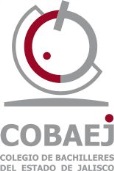 